I. PRILOGA 1JAVNEGA RAZPISA:OBMOČJE IN PODOBMOČJA IZVAJANJA OMILITVENIH UKREPOV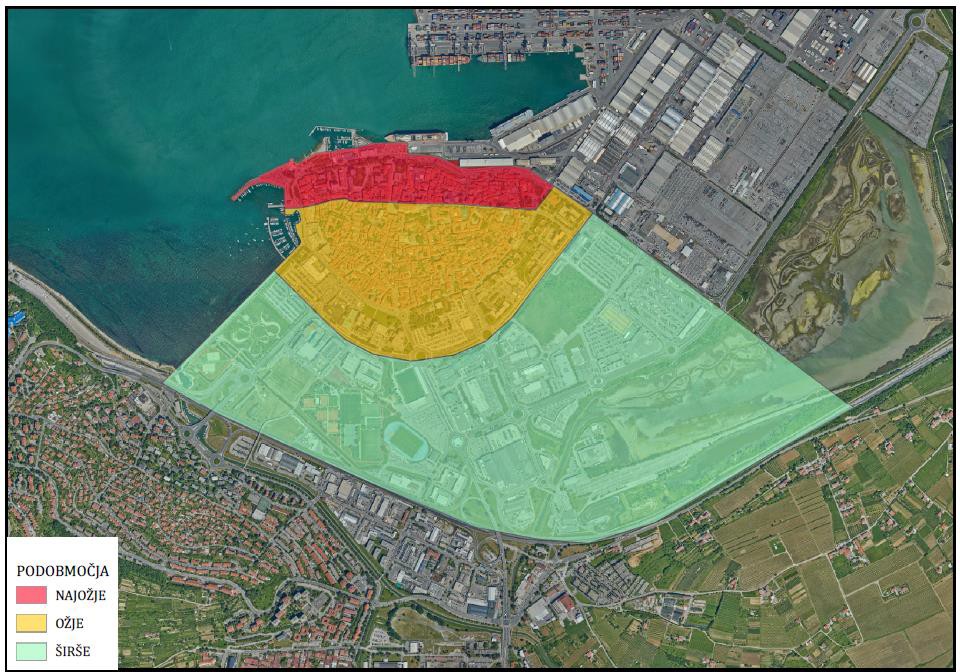 PRILOGA 2 JAVNEGA RAZPISA:OVREDNOTENI OMILITVENI UKREPI GLEDE NA OBMOČJA IN PODOBMOČJAPojasnila:						* zaokrožena povprečna ocena vrednosti zvočne zaščite podstrešja z uporabo OSB plošče				** zaokrožena povprečna ocena vrednosti zvočne zaščite podstrešja z zaščito termoizolacije z mikroarmiranim estrihom***vhodna vrata v stanovanjsko enoto neposredno iz ulice, izhodna vrata na balkon ali na teraso****povprečna vrednost v €/enoto je določena na osnovi strokovne cenitve in je maksimalna vrednost opravičenega stroška na ukrep z vključenim DDVPri izvedbi omilitvenih ukrepov se mora upoštevati TEHNIČNE SMERNICE ZAŠČITE PRED HRUPOM V STAVBAH, TSG-1-005                                                                 (Ministrstvo za okolje in prostor, 2012), ob upoštevanju kulturnovarstvenih pogojev in soglasij ZVKDS, OE Piran.PRILOGA 3 JAVNEGA RAZPISA:OBMOČJE RAZGLAŠENEGA KULTURNEGA SPOMENIKA LOKALNEGA POMENA – HISTORIČNO MESTNO JEDRO KOPER (EŠD 235)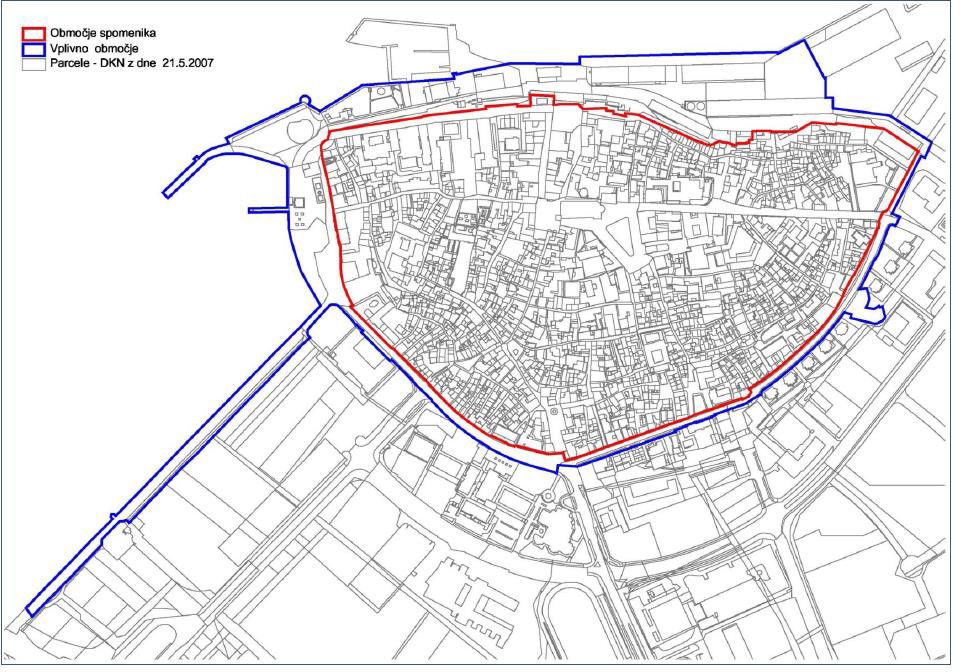 PRILOGA 4 JAVNEGA RAZPISA:IZVEDBA OMILITVENEGA UKREPA ZAMENJAVE STAVBNEGA POHIŠTVA NA NOVEJŠIH OBJEKTIHSeznam objektov, zgrajenih po letu 1950, pri katerih se za zamenjavo stavbnega pohištva ne glede na izbiro materiala dodeli 5 točk pri vrednotenju vloge za uvrstitev na prednostno listo (točka 6.2. javnega razpisa).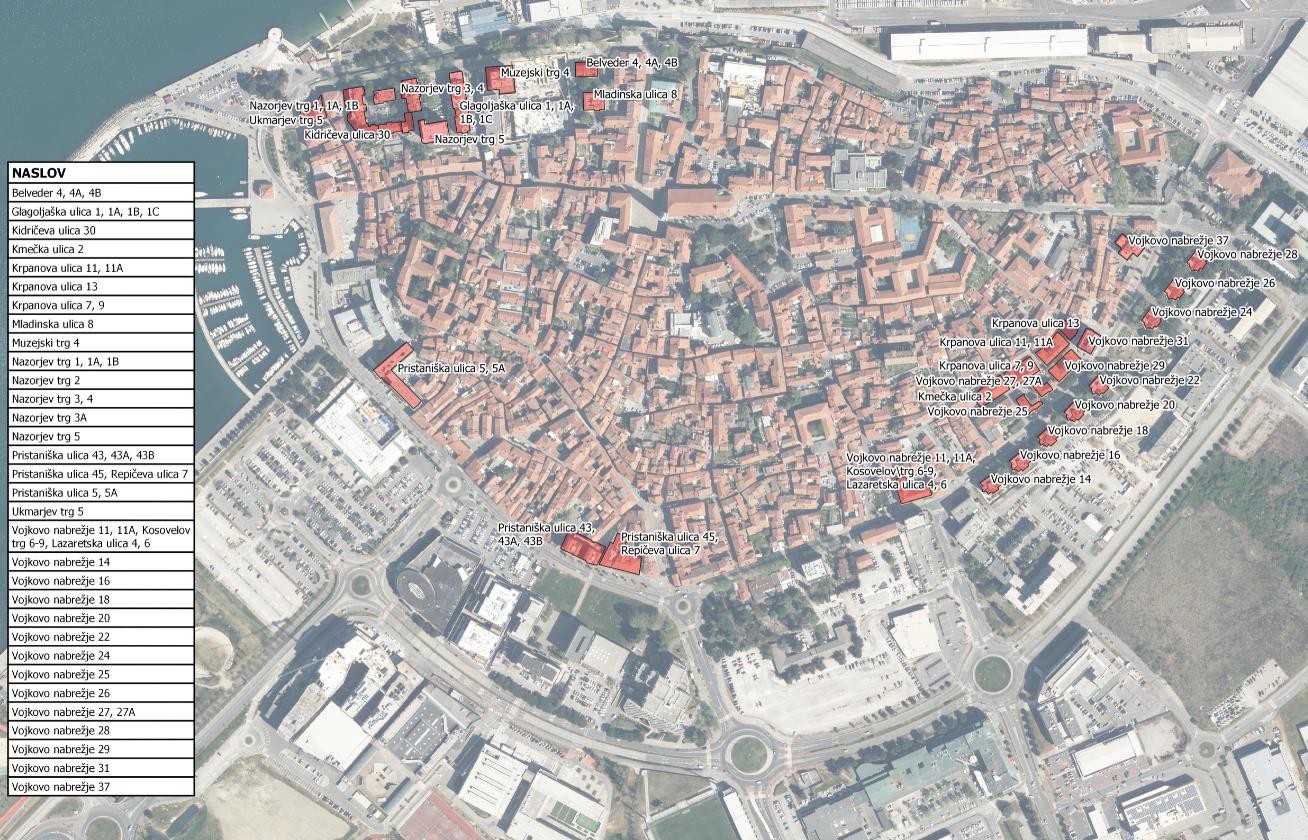 vrsta omilitvenega ukrepaoznačba ali dimenzije****povprečna vrednost v €/enoto****povprečna vrednost v €/enoto% nepovratnih sredstev po območjih% nepovratnih sredstev po območjih% nepovratnih sredstev po območjihvrsta omilitvenega ukrepaoznačba ali dimenzije****povprečna vrednost v €/enoto****povprečna vrednost v €/enotonajožjeožješirševrsta omilitvenega ukrepaoznačba ali dimenzije****povprečna vrednost v €/enoto****povprečna vrednost v €/enotonajožjeožješiršezamenjava dotrajanega stavbnega pohištvajelovinamacesenleseno strešno okno 60 x 80 cm624 EUR/kosNERENTABILNO908070leseno fasadno okno do 2 m2377 €/m2449 €/m2908070leseno fasadno okno nad 2 m2364 €/m2427 €/m2908070leseno polknom2288 €/m2350 €/m2908070***lesena vhodna vratam2790 €/m2959 €/m2908070aluminij strešno oknoNERENTABILNONERENTABILNOaluminij fasadno okno v velikosti do 2 m2do 2 m2602 €/m2602 €/m2605050aluminij fasadno okno in balkonska vrata v velikosti nad 2 m2nad 2 m2480 €/m2480 €/m2605050aluminij polknom2410 €/m2410 €/m2605050aluminij rolete za oknodo 2 m2109 €/m2109 €/m2605050aluminij rolete za oknonad 2 m2100 €/m2100 €/m2605050aluminij rolete za balkonska vratana m2112 €/m2112 €/m2605050***aluminij vhodna vratam2727 €/m2727 €/m2505050PVC strešno oknoNERENTABILNONERENTABILNOPVC fasadno okno v velikosti do 2 m2do 2 m2436 €/m2436 €/m2505050PVC fasadno okno in balkonska vrata v velikosti nad 2 m2nad 2 m2423 €/m2423 €/m2505050PVC polknoNERENTABILNONERENTABILNOPVC rolete za oknodo 2 m2107 €/m2107 €/m2505050PVC rolete za oknonad 2 m297 €/m297 €/m2505050PVC rolete za balkonska vratam2109 €/m2 109 €/m2 505050***PVC vhodna vratam2651 €/m2651 €/m2505050obnova lesenega obstoječega dotrajanega stavbnega pohištva (restavriranje)obnova lesenega obstoječega dotrajanega stavbnega pohištva (restavriranje)obnova lesenega obstoječega dotrajanega stavbnega pohištva (restavriranje)obnova lesenega obstoječega dotrajanega stavbnega pohištva (restavriranje)obnova lesenega obstoječega dotrajanega stavbnega pohištva (restavriranje)obnova lesenega obstoječega dotrajanega stavbnega pohištva (restavriranje)obnova lesenega obstoječega dotrajanega stavbnega pohištva (restavriranje)vhodna lesena  vrata -  manj zahtevnam2420€/m2420€/m29090vhodna lesena  vrata  - bolj zahtevnam2670€/m2670€/m29090ostalo stavbno pohištvo(okna, polkna)m2300€/m2300€/m29090izvedba novega oziroma obnova obstoječega fasadnega objekt s statusom kulturne dediščinem273,0073,007060****objekt brez statusa kulturne dediščinem268,0068,00706050izolacija strešne konstrukcije in zamenjava dotrajane korčne kritineizolacija strešne konstrukcije in zamenjava dotrajane korčne kritineobjekt m2120€/m2120€/m2706050izolacija podstrešne konstrukcijeobjekt m2* 41,00**47,00706050klimatske naprave brez montažestanovanjska enota do 50 m21300,001300,00505050stanovanjska enota od 51 do 100 m22500,002500,00505050stanovanjska enota nad 101 m2 4800,004800,00505050strojno tehnična oprema za prisilno prezračevanje stanovanja z montažostrojno tehnična oprema za prisilno prezračevanje stanovanja z montažostanovanjska enota do 50 m2846,00846,00706050stanovanjska enota do 50 m2 z rekuperacijo1420,001420,00706050stanovanjska enota nad 51 do 100 m21965,001965,00706050stanovanjska enota nad 50 do 100 m2 z rekuperacijo2900,002900,00706050stanovanjska enota nad 101 m22600,002600,00706050stanovanjska enota nad 101 m2 z rekuperacijo4500,004500,00706050